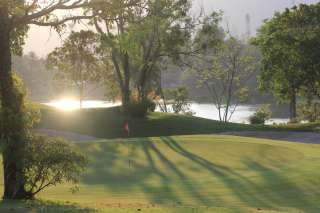 Golf Tour Package Itinerary for the Phuket Golf & Beach Holiday SpecialThis golf tour package can be customized according to your preferences.Day 1 - Arrival Arrive Phuket International Airport and transfer to hotel.Day 2 - Golf at Phuket Country Club
Golf at Phuket Country Club (island's oldest course; great views and scoring opportunities). 

Day 3 - Golf at Red Mountain Golf Club
Golf at Red Mountain Golf Club (Phuket's most exciting course; dramatic scenery and great golf). 

Day 4 - Golf at Blue Canyon Country Club, Lakes Course
Golf at Blue Canyon Country Club, Lakes Course (excellent layout with the best finishing holes in Phuket). 

Day 5 - Departure Transfer to Phuket International Airport for departure.Start Location : PhuketTour Length : 5 Days (Length can be adjusted)Price from : 26,900Inclusions : All accommodationsDaily breakfastAll green fees1 caddie per golfer at each golf courseAll airport and golf course transfersAll transfers by VIP high roof touring van or equivalent24/7 golf hotline staffed by knowledgeable service personnelLocal knowledge, expertise, suggestions, and support throughout tripAll taxes and service chargesExclusions : International airfarePersonal items, drinks, and gratuitiesRecommended Hotels : 3 Star The Yorkshire Hotel & Spa4 Star Holiday Inn Resort Phuket (Patong Beach)5 Star Angsana Laguna PhuketWe have a wide range of 3 - 5 star hotels available. To meet your preferences and budget please contact us for further information.